Приложение № 2к Положению о порядке формирования муниципального задания на оказаниемуниципальных услуг (выполнения работ) в отношении муниципальных учрежденийОТЧЕТ О ВЫПОЛНЕНИИМУНИЦИПАЛЬНОГО ЗАДАНИЯ № <1>на 2018 год ( плановый период 2020 и 2021 годов	от «09» января 2022 г.Наименование муниципального учреждения (обособленного подразделения)             Муниципальное бюджетное общеобразовательное учреждение  «Основная          ОКУД           общеобразовательная  школа  с.Михайловка Калининского района Саратовской области»                                                                                                                                                                                                                                                         Форма по                                                                                                                                                                 ДатаВиды деятельности муниципального учреждения                                                             по сводному                                                                                                    (обособленного подразделения)                                                                                                  рееструосновная школа                                                                                                                      По ОКВЭД_________________________________________________________________                 По ОКВЭДВид муниципального учреждения основная общеобразовательная школа                 По ОКВЭД(указывается вид муниципального учреждения из ведомственного перечня)Периодичность один раз в год(указывается в соответствии с периодичностью представления отчета о выполнении муниципального задания, установленной в муниципальном задании)Часть 1. Сведения об оказываемых государственных услугах <2>Раздел__.Наименование муниципальной услуги                                                                                                                         Уникальный номер      Реализация основных общеобразовательных программ начального общего , основного образования                по ведомственному_________________________________________________________________________________                            перечню2. Категории потребителей муниципальной услуги обучающиеся в возрасте с 6,6  до 18   лет                            муниципальных_________________________________________________________________________________                          услуг                                                                                                                                                                                             117870003010002020081003. Сведения о фактическом достижении показателей, характеризующих объем (или) качество муниципальной услуги:3.1. Сведения о фактическом достижении показателей, характеризующих качества муниципальной услуги:3.2.  Сведения  о фактическом достижении показателей, характеризующих объем муниципальном услуги:Часть 2. Сведения о выполняемых работах <3>Раздел _____1.Наименование работы ____________________________________________________________   Уникальный номер_________________________________________________________________________________    по ведомственному_________________________________________________________________________________    перечню2. Категории потребителей работы___________________________________________________    муниципальных_________________________________________________________________________________    услуг_________________________________________________________________________________3. Сведения о фактическом достижении показателей, характеризующих объем и (или) качество работы:3.1. Сведения о фактическом достижении показателей. характеризующих качество работы:3.2.  Сведения  о фактическом достижении показателей, характеризующих объем работы:Руководитель (уполномоченное лицо)                             директор        ________________         /В.А.Сидорин/                                                                                                 (должность)   (подпись)            (расшифровка подписи)«__» __________ 2019 г.<1> Номер муниципального задания присваивается в информационной системе Министерства финансов Российской Федерации.<2> Формируется при установлении муниципального задания на оказание муниципальной услуги (услуг) и работы (работ) и содержит требования к оказанию муниципальной услуги (услуг) раздельно по каждой из муниципальных услуг с указанием порядкового номера раздела.<3> Формируется при установлении муниципального задания на оказание муниципальной услуги (услуг) и работы (работ) и содержит требования к выполнению работы (работ) раздельно по каждой из работ с указанием порядкового номера раздела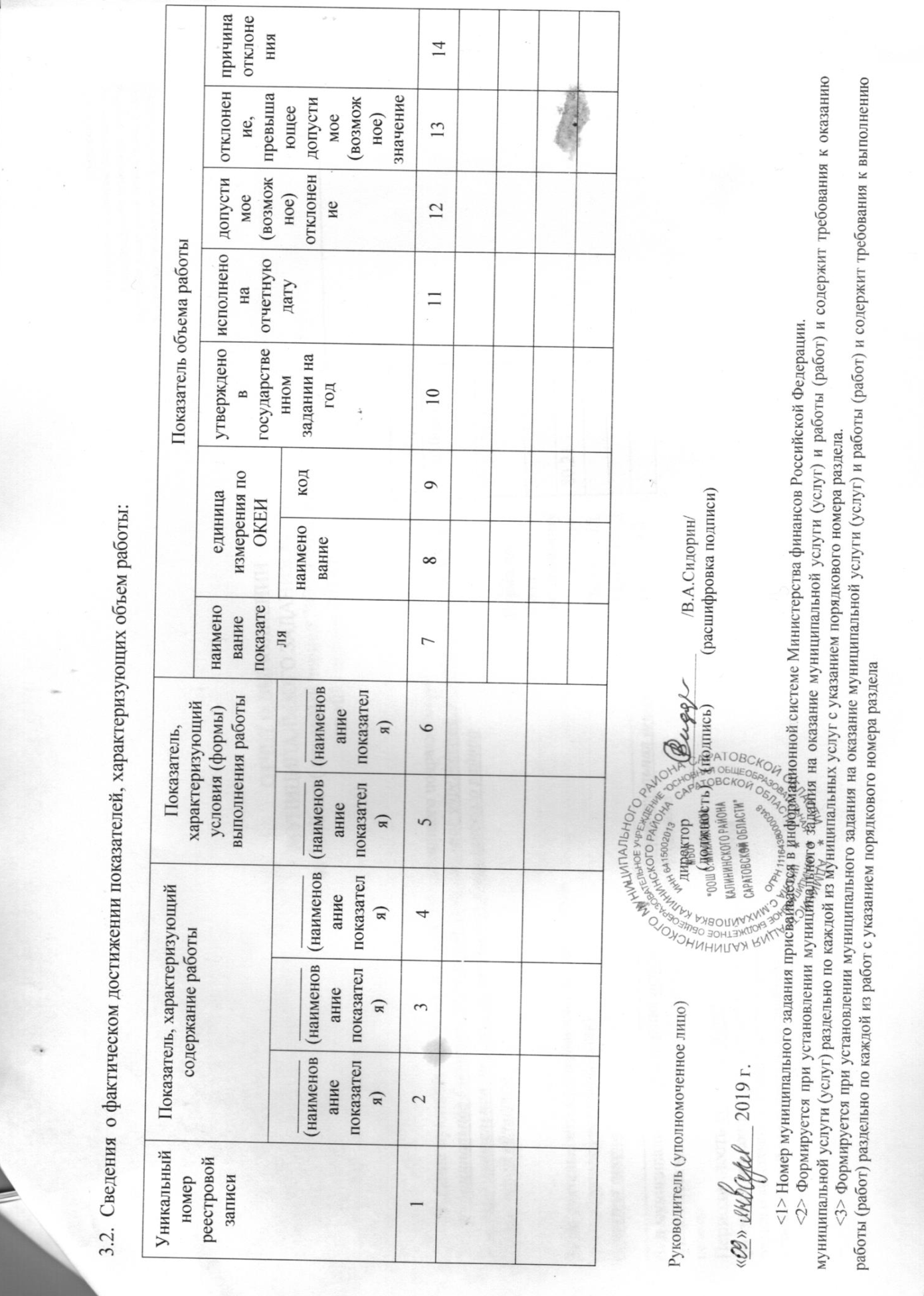 050600122.12.201880.21.1Уникальный номер реестровой записиПоказатель, характеризующий содержание муниципальной услугиПоказатель, характеризующий содержание муниципальной услугиПоказатель, характеризующий содержание муниципальной услугиПоказатель, характеризующий условия (формы) оказания муниципальной услугиПоказатель, характеризующий условия (формы) оказания муниципальной услугиПоказатель качества муниципальной услугиПоказатель качества муниципальной услугиПоказатель качества муниципальной услугиПоказатель качества муниципальной услугиПоказатель качества муниципальной услугиПоказатель качества муниципальной услугиПоказатель качества муниципальной услугиПоказатель качества муниципальной услугиУникальный номер реестровой записиПоказатель, характеризующий содержание муниципальной услугиПоказатель, характеризующий содержание муниципальной услугиПоказатель, характеризующий содержание муниципальной услугиПоказатель, характеризующий условия (формы) оказания муниципальной услугиПоказатель, характеризующий условия (формы) оказания муниципальной услугинаименование показателяединица измерения по ОКЕИединица измерения по ОКЕИутверждено в муниципальном задании на годисполнено на отчетную датудопустимое (возможное) отклонениеотклонение, превышающее допустимое (возможное) значениепричина отклоненияУникальный номер реестровой записиВиды образовательных программ________(наименование показателя)Категория потребителей_____(наименование показателя)Место обучения________(наименование показателя)Формы образования и формы реализации образовательных программ___(наименование показателя)_____(наименование показателя)наименование показателянаименованиекодутверждено в муниципальном задании на годисполнено на отчетную датудопустимое (возможное) отклонениеотклонение, превышающее допустимое (возможное) значениепричина отклонения1234567891011121314636210000132907550611787000301000101000101109основная общеобразовательная программа начальногообщего образованияфизические лица от  6,6 леточная11Уровень усвоения обучающимися основной общеобразовательной программы начального общего образования по завершении первой ступени  общего образования%100100636210000132907550611787000301000101000101109основная общеобразовательная программа начальногообщего образованияфизические лица от  6,6 леточная112.Полнота реализации основной общеобразовательной программы начального общего образования%100100636210000132907550611787000301000101000101109основная общеобразовательная программа начальногообщего образованияфизические лица от  6,6 леточная113.Уровень соответствия учебного плана общеобразовательного учреждения требованиям федерального базисного плана%100100636210000132907550611787000301000101000101109основная общеобразовательная программа начальногообщего образованияфизические лица от  6,6 леточная114.Доля родителей (законных представителей), удовлетворенных условиями и качеством предоставляемой услуги%94945.Доля своевременно устраненных общеобразовательным учреждением нарушений, выявленных в результате проверок органами исполнительной власти субъектов Российской Федерации, осуществляющими функции по контролю и надзору в сфере образованияЕд.33636210000132907550611791000301000201003101108основная общеобразовательная программа основногообщего образованияфизические лица до 18 леточная12Уровень усвоения обучающимися основной общеобразовательной программы начального общего образования по завершении первой ступени  общего образования%1001002.Полнота реализации основной общеобразовательной программы начального общего образования%1001003.Уровень соответствия учебного плана общеобразовательного учреждения требованиям федерального базисного плана%1001004.Доля родителей (законных представителей), удовлетворенных условиями и качеством предоставляемой услуги%96965.Доля своевременно устраненных общеобразовательным учреждением нарушений, выявленных в результате проверок органами исполнительной власти субъектов Российской Федерации, осуществляющими функции по контролю и надзору в сфере образованияЕд.33Уникальный номер реестровой записиПоказатель, характеризующий содержание муниципальной услугиПоказатель, характеризующий содержание муниципальной услугиПоказатель, характеризующий содержание муниципальной услугиПоказатель, характеризующий условия (формы)оказания муниципальной услугиПоказатель, характеризующий условия (формы)оказания муниципальной услугиПоказатель объема муниципальной услугиПоказатель объема муниципальной услугиПоказатель объема муниципальной услугиПоказатель объема муниципальной услугиПоказатель объема муниципальной услугиПоказатель объема муниципальной услугиПоказатель объема муниципальной услугиПоказатель объема муниципальной услугиСредний размер платы (цена, тариф)Уникальный номер реестровой записиПоказатель, характеризующий содержание муниципальной услугиПоказатель, характеризующий содержание муниципальной услугиПоказатель, характеризующий содержание муниципальной услугиПоказатель, характеризующий условия (формы)оказания муниципальной услугиПоказатель, характеризующий условия (формы)оказания муниципальной услугинаименование показателяединица измерения по ОКЕИединица измерения по ОКЕИутверждено вмуниципальной задании на годисполнено на отчетную датудопустимое (возможное) отклонениеотклонение, превышающее допустимое (возможное) значениепричина отклоненияСредний размер платы (цена, тариф)Уникальный номер реестровой записиВиды образовательных программ________(наименование показателя)Категория потребителей_____(наименование показателя)Место обучения________(наименование показателя)(наименование показателя)________(наименование показателя)наименование показателянаименованиекодутверждено вмуниципальной задании на годисполнено на отчетную датудопустимое (возможное) отклонениеотклонение, превышающее допустимое (возможное) значениепричина отклоненияСредний размер платы (цена, тариф)123456789101112131415636210000132907550611787000301000101000101109основная общеобразовательная программа начальногообщего образованияс 6,6 леточная11Количество обучающихся, получивши муниципальную услугучеловек1111636210000132907550611791000301000201003101108основная общеобразовательная программа основного общего образованиядо 18 леточная12Количество обучающихся, получивши муниципальную услугучеловек1212Уникальныйномер реестровой записиПоказатель, характеризующий содержание работыПоказатель, характеризующий содержание работыПоказатель, характеризующий содержание работыПоказатель, характеризующий условия (формы) выполнения работыПоказатель, характеризующий условия (формы) выполнения работыПоказатель качества работыПоказатель качества работыПоказатель качества работыПоказатель качества работыПоказатель качества работыПоказатель качества работыПоказатель качества работыПоказатель качества работыУникальныйномер реестровой записиПоказатель, характеризующий содержание работыПоказатель, характеризующий содержание работыПоказатель, характеризующий содержание работыПоказатель, характеризующий условия (формы) выполнения работыПоказатель, характеризующий условия (формы) выполнения работынаименование показателяединица измерения по ОКЕИединица измерения по ОКЕИутверждено в государственном задании на годисполнено наотчетную датудопустимое (возможное) отклонениеотклонение, превышающее допустимое (возможное) значениепричина отклоненияУникальныйномер реестровой записи________(наименование показателя)________(наименование показателя)________(наименование показателя)________(наименование показателя)________(наименование показателя)наименование показателянаименованиекодутверждено в государственном задании на годисполнено наотчетную датудопустимое (возможное) отклонениеотклонение, превышающее допустимое (возможное) значениепричина отклонения1234567891011121314Уникальныйномер реестровой записиПоказатель, характеризующий содержание работыПоказатель, характеризующий содержание работыПоказатель, характеризующий содержание работыПоказатель, характеризующий условия (формы) выполнения работыПоказатель, характеризующий условия (формы) выполнения работыПоказатель объема работыПоказатель объема работыПоказатель объема работыПоказатель объема работыПоказатель объема работыПоказатель объема работыПоказатель объема работыПоказатель объема работыУникальныйномер реестровой записиПоказатель, характеризующий содержание работыПоказатель, характеризующий содержание работыПоказатель, характеризующий содержание работыПоказатель, характеризующий условия (формы) выполнения работыПоказатель, характеризующий условия (формы) выполнения работынаименование показателяединица измерения по ОКЕИединица измерения по ОКЕИутверждено в государственном задании на годисполнено наотчетную датудопустимое (возможное) отклонениеотклонение, превышающее допустимое (возможное) значениепричина отклоненияУникальныйномер реестровой записи________(наименование показателя)________(наименование показателя)________(наименование показателя)________(наименование показателя)________(наименование показателя)наименование показателянаименованиекодутверждено в государственном задании на годисполнено наотчетную датудопустимое (возможное) отклонениеотклонение, превышающее допустимое (возможное) значениепричина отклонения1234567891011121314